ПОРТФОЛИО УЧЕНИЦЫ МБОУ «ЛИЦЕЙ ПРИ УЛГТУ №45» Г. УЛЬЯНОВСКА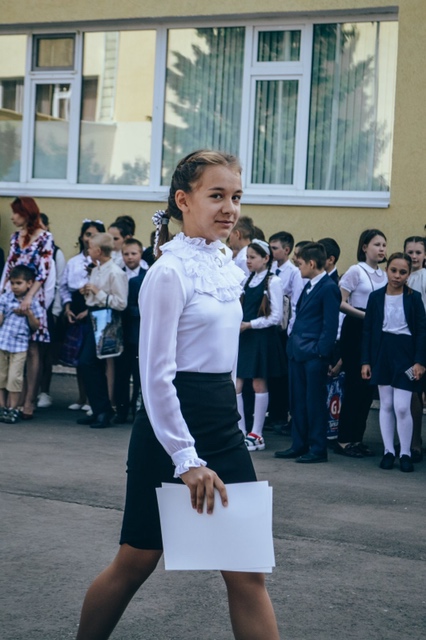 Баранникова Полина Юрьевна (03.01.2009)    ученица 7Б класса                                                                                                                      МБОУ «Лицей при УлГТУ №45»Электронная почта: polibarap@icloud.comСсылка: https://vk.com/pbarannikovaОбъединение: экологическая лабораторияНаучный руководитель: Лужкова Кристина Викторовна Ученная степень: специалист, магистр.Профессиональные награды: призер муниципального и регионального конкурса «Педагогический дебют 2016» Должность в организации: учитель географии и биологии Достижения Полины: участник школьных исследовательских работ, участки и призер онлайн-конкурсов.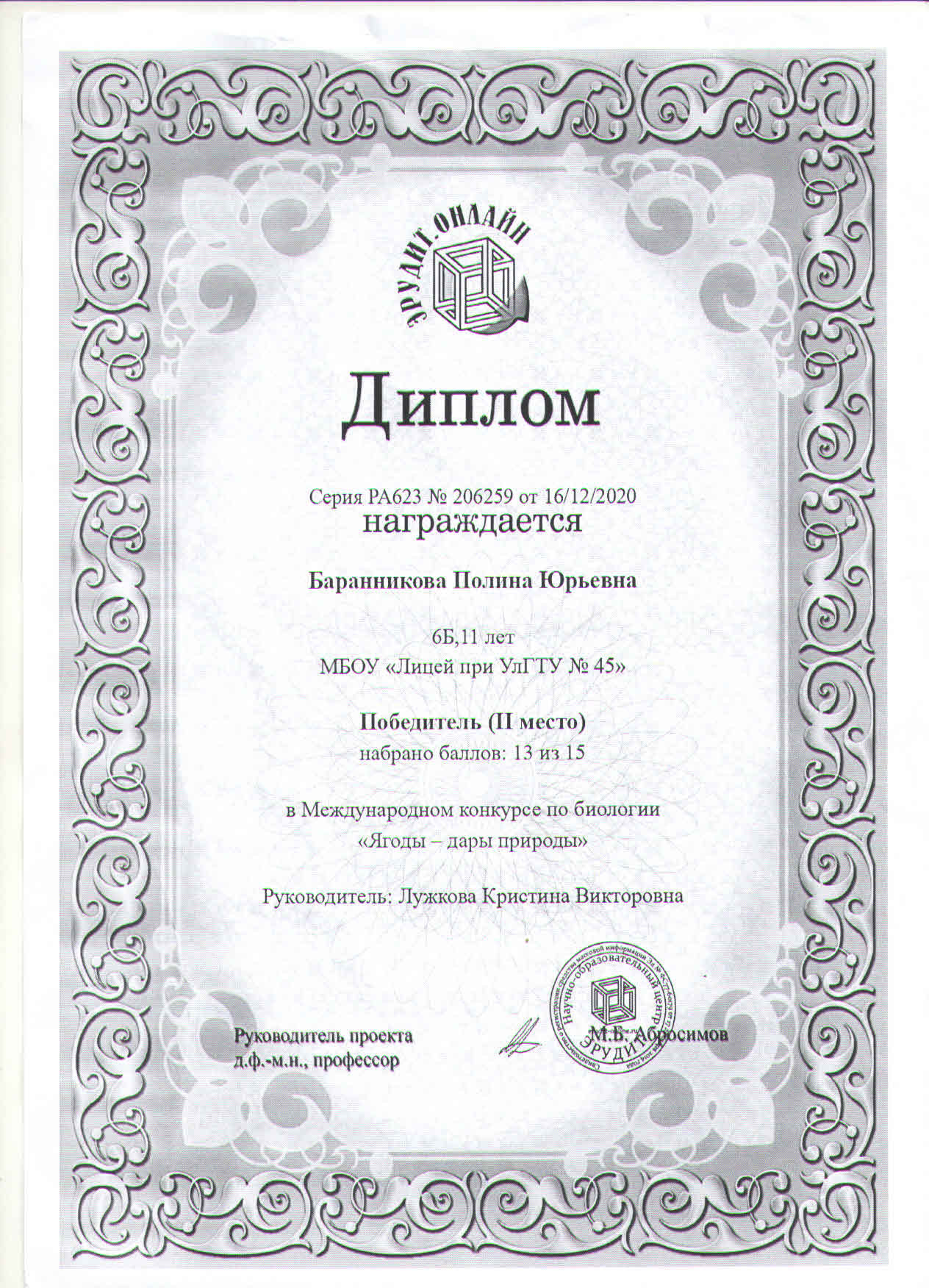 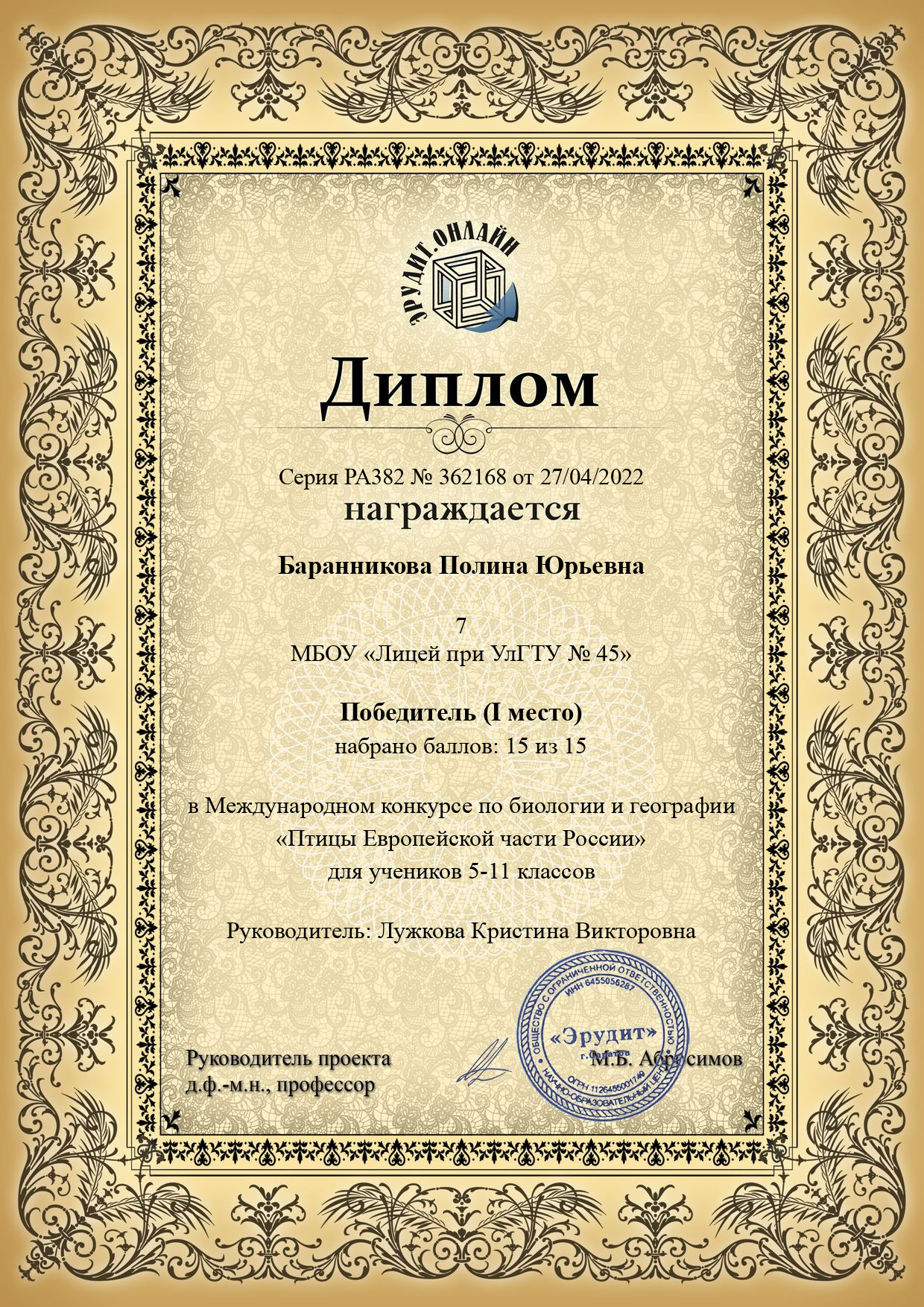 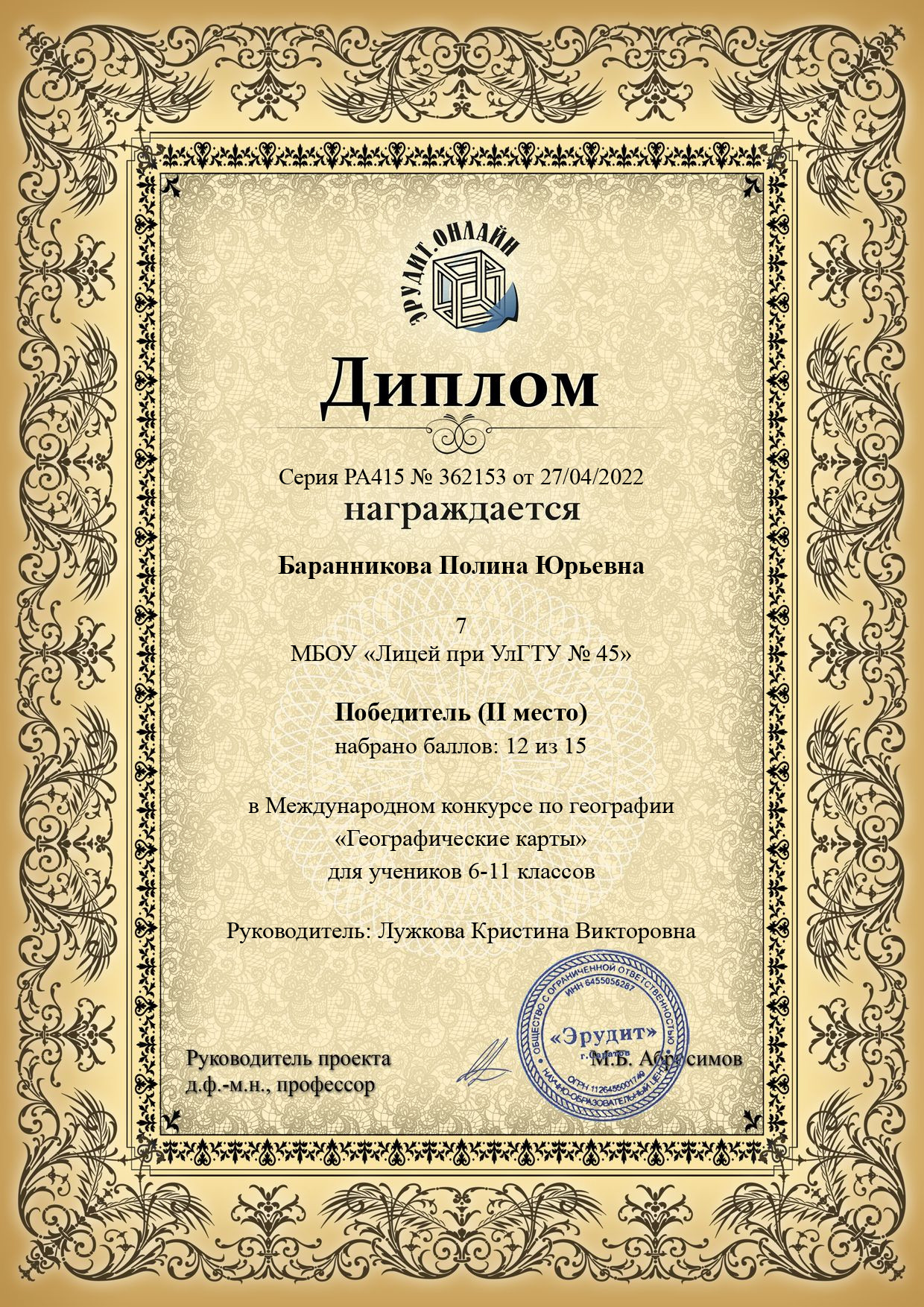 